Adelaide Primary – Website summary information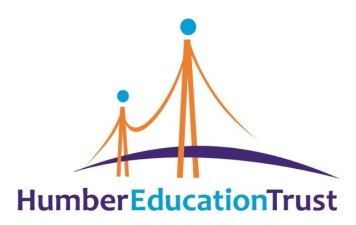 Academic year 2019 - 2020Any queries regarding this register should be issued to the Clerk, Mr D Beilsten by emailing david.beilsten@hullcc.gov.uk or telephone 613024NameRoleDate appointed and term of officeAttendance at Meetings in current academic year 2019-20Nature of InterestPersonal InterestsGovernor/Trustee at additional school/academyDebbie AndersonCo-opted Governor 3/7/18 (4 years)1 of 1 Local Governing BodyBusiness Manager, Eastfield PrimaryNoneHedon Primary(Nov 12 to Nov 18)Marion BrownCo-opted GovernorVice Chair 1/9/19(4 years)0 of 1 Local Governing Body0 of 1 Pay CommitteeNoneNoneNoneLynn CawoodStaff Governor1/9/19(4 years)1 of 1 Local Governing BodyTrust  employee – School Business Manager, Adelaide PrimaryNone NoneLeanne ComptonParent Governor22/11/18  (4 years)              1 of 1 Local Governing 1 of 1 Pay CommitteeNoneNoneNoneLauren Crawley Co-opted Governor29/6/17            (4 years)

Removed from Governing Body 8/4/20200 of 1 Local Governing BodyTeacher – St Peter’s school, YorkNoneNoneDianne HamiltonCo-opted GovernorChair 28/11/16(4 years)1 of 1 Local Governing Body1 of 1 Pay CommitteeEmployee of Goodwin Development TrustHealth Watch Hull Advisory BoardNoneNoneVacancy Parent GovernorVacancy Co-opted Governor Jonathan RogersCo-opted Governor9/10/18             (4 years)0 of 1 Local Governing BodyTrust Employee – Deputy Headteacher, Parkstone PrimaryNoneNoneMichelle ShepherdsonStaff Governor17/12/18             (4 years)1 of 1 Governing BodyTrust Employee  - Foundation Stage Phase Leader, Adelaide PrimaryNoneNoneStephen KernanExecutive Headteacher01/09/20191 of 1 Local Governing Body1 of 1 Pay CommitteeExec Head Clifton & Adelaide Primary SchoolNoneSt Helens – BarnsleyWoodlands Primary - Hull